Начальная школа ГАПОУ РС(Я) «ЯПК им. С.Ф.Гоголева»Программа по психологической подготовке ребенка к обучению в школе«Развивай-ка»Составитель: Попова Ю.Ю.педагог-психологЯкутск, 2019СодержаниеПояснительная записка                                                                                                         3Содержание программы                                                                                                        5Дополнительные игры, упражнения                                                                                    14Литература                                                                                                                              15Пояснительная запискаКонец дошкольного возраста связан с формированием у ребенка готовности к школьному обучению. Поступление в школу знаменует начало качественно нового этапа в жизни ребенка: меняется его отношение ко взрослым, сверстникам, самому себе и своей деятельности. Длительное время считалось, что критерием готовности ребенка к обучению является уровень его умственного развития. Л. С. Выготский одним из первых сформулировал мысль о том, что готовность к школьному обучению заключается не столько в количественном запасе представлений, сколько в уровне развития познавательных процессов. Концепции готовности к школьному обучению как комплексу качеств, образующих умение учиться, придерживались А. В. Запорожец, А. Н. Леонтьев, В. С. Мухина, А. А. Люблинская. Они включают в понятие готовности к обучению понимание ребенком смысла учебных задач, их отличие от практических, осознание способов выполнения действия, навыки самоконтроля и самооценки, развитие волевых качеств, умение наблюдать, слушать, запоминать, добиваться решения поставленных задач.Готовность ребенка к обучению в школе в одинаковой мере зависит от физиологического, социального и психического развития ребенка. Это не разные виды готовности к школе, а разные стороны ее проявления в различных формах активности. В зависимости от того, что является предметом внимания педагогов, психологов и родителей в данной ситуации – работоспособность будущего первоклассника, умение взаимодействовать и подчиняться правилам, успешность усвоения программных знаний и необходимый для дальнейшего обучения уровень развития психических функций, - говорят о физиологической, социальной или психологической готовности ребенка к школе. Российские психологи под психологической готовностью к школьному обучению понимают необходимый и достаточный уровень психического развития ребенка для освоения школьной учебной программы в условиях обучения в коллективе сверстников.Целью программы является формирование психологической готовности ребенка к обучению в школе.Задачи:Развитие познавательных процессов (внимание, память, мышление, речь, воображение), мелкой моторики;Развитие произвольности психической деятельности и поведения;Формирование навыков общения и совместной деятельности.Целевая группаПрограмма предназначена для детей с 6 до 7 лет. Количество детей: 6-8 человек в группе.Временные рамки Программа рассчитана на 2 месяца по 2 занятия в неделю (16 занятий) продолжительностью 20-30 минут, в первой половине дня, в групповой форме работы. Структура занятийВсе занятия имеют гибкую структуру, наполнены разным содержанием. Во время занятий дети сидят в кругу на стульчиках, либо в кругу на ковре, могут сидеть за партами или передвигаться по комнате, в зависимости от хода занятия. Примерная схема занятия, используемые методы, приемы, игры:Ритуал приветствияПальчиковая гимнастикаУпражнения на развитие внимания, памяти, мышления, речи, воображенияЗанятие продуктивными видами деятельности (рисование, лепка, аппликация)Расслабление (релаксация)Рефлексия, ритуал прощанияОжидаемые результаты:Умение подчинять свою деятельность правилам, обязательных для всех;Развитие познавательных процессов и мелкой моторики рук.Формирование положительной мотивации обучения;Содержание программыЗанятие №1Приветствие. Пальчиковая гимнастикаМассаж ладошек, пальчиков карандашом (орехом, массажером) Это пальчик самый большой,          Сгибаем по очереди всеСамый веселый, самый смешной! Пальчики, начиная с большогоЭтот пальчик указательный,                                                                  Он солидный и внимательный.Этот пальчик средний,Не первый, не последний.Этот пальчик — безымянный,Он не любит каши манной.Самый маленький — мизинчик,Любит бегать в магазинчик! «Знакомство»Дети встают в круг. Один из детей называет имя и коротко рассказывает о себе, затем бросает мяч любому другому. Тот в свою очередь называет свое имя и рассказывает о себе, бросает мяч третьему и т.д. Когда все высказались, психолог предлагает выполнить то же самое, но рассказывая не про себя, а о том человеке, который передал тебе мяч, т.е. назвать его имя и то, что он говорил о себе.«Правила поведения на занятиях»После того как дети познакомились, поиграли в игру и сели на свои места, психолог объясняет правила поведения на занятиях, вывешивая на доску «Знаки» (не опаздывать, соблюдать тишину, аккуратно сидеть за столом – не вертеться, не мешать другим, не подсматривать – быть самостоятельным). Он обсуждает с ними, почему нужно вести себя в соответствии с этими правилами, и что будет, если не соблюдать эти правила. «Фрукты» (расширение словарного запаса)Дети встают в круг. Психолог бросает мяч первому ребенку, который, поймав мяч должен назвать слово, обозначающее какой-то фрукт и бросить мяч обратно психологу. Далее психолог бросает мяч следующему ребенку. Игра продолжается до тех пор, пока все известные детям слова «фрукты» не будут названы.Диагностика по методике Е.Е. Кравцовой «Раскрась картинку» Рефлексия. Дети встают в круг. Психолог бросает каждому ребенку мяч и спрашивает, что понравилось на занятии больше всего. В конце дети аплодируют себе и всем, кто был на занятии. Занятие№2Приветствие. Пальчиковая гимнастикаМассаж ладошек, пальчиков карандашом (орехом, массажером)ЗайчатаПод высокой сосной                                 Руки поднимаются вверх,Скачет зайка косой.                                  Пальчики растопыреныПод другой сосной                                    складывает из пальцев  зайцаСкачет зайка другой.                                Пальцы ритмично сгибаютсяУшки длинные у зайки,                            остальные согнуты.Из кустов они торчат.                               То же самое другой рукой Он и прыгает и скачет,                              Веселит своих зайчат.                              «Земля, вода, огонь, воздух»Выбирают водящего, и играющие становятся вокруг него. Водящий бросает мяч кому-нибудь из играющих, произнося при этом одно из четырех слов: «земля», «вода», «воздух», «огонь». Если он сказал слово «земля», то тот, кто поймал мяч, должен быстро назвать какое-нибудь домашнее или дикое животное. На слово «вода» играющий отвечает названием какой-либо рыбы. На слово «воздух» –названием птицы. При слове «огонь» все должны несколько раз быстро повернуться кругом, помахивая руками. Затем мяч возвращается водящему.Корректурная проба (развитие концентрации внимания) Дети на заранее подготовленных бланках ищут и раскрашивают какую-то картинку. Время выполнения задания 5 минут. Необходимо перед выполнением задания договориться с детьми, какую картинку на этом занятии они будут раскрашивать.Лепка из пластилинаДети лепят из пластилина животное по заданному образцу. Рефлексия. Дети встают в круг. Психолог бросает каждому ребенку мяч и спрашивает, что понравилось на занятии больше всего. В конце дети аплодируют себе и всем, кто был на занятии. Занятие №3Приветствие. Пальчиковая гимнастикаМассаж ладошек, пальчиков карандашом (орехом, массажером)Засолка капусты                         Мы капусту рубим!                         Рубим ладонями вверх-внизМы капусту режем!                        Прямыми ладонями вперед-назадМы капусту солим!                         Пальцы щепотью - солимМы капусту жмем!                         Сжимаем пальцы в кулаки,Мы морковку трем!                         Кулаком трем по ладошкеМаму угощаем,                                подносим руки ко рту.В рот себе положим, а потом жуем.«Запоминайка»Детям зачитываются слова с установкой на запоминание: одеяло, мед, круг, белка, глаз, слеза, замок, муха, журнал, ранец.Игра «Съедобное - несъедобное» (развитие внимания, знакомство со свойствами предметов).В зависимости от названного предмета (съедобен он или нет) ребенок должен ловить или отбить мяч, брошенный ему психологом.Игра с песком «Прятки»Поиск в песке спрятанных предметов (пуговицы, камушки, бусины, семена и др.). Психолог прячет в песке различные предметы, ребенок должен найти определенный предмет, найти определенное количество предметов и др.Рефлексия. Дети встают в круг. Психолог бросает каждому ребенку мяч и спрашивает, что понравилось на занятии больше всего. В конце дети аплодируют себе и всем, кто был на занятии. Занятие №4Приветствие. Пальчиковая гимнастикаМассаж ладошек, пальчиков карандашом (орехом, массажером)Этот пальчик – бабушка,                  (загибаем и разгибаем Этот пальчик – дедушка,                   пальчики попеременно Этот пальчик – папочка,                    на правой и левой руке, Этот пальчик – мамочка,                   сопровождая движения словами)Этот пальчик – я, Вот и вся моя семья!Игра «Какой фигуры не стало?»Выставляются карточки с изображением геометрических фигур одного цвета. Дети запоминают. Затем одна фигура убирается, а дети определяют какой фигуры не стало.Нарисуй по образцуРебенку дают образец геометрического рисунка и просят его повторить в тетрадке точно такой же рисунок.«Расскажи историю»Психолог предлагает рассказать историю про животного (героя мультфильма, сказочного персонажа и др.). Первый ребенок начинает рассказ со слов жил-был…, второй ребенок дополняет рассказ одним-двумя предложениями, и т.д. пока не получится рассказ про главного героя. Рефлексия. Дети встают в круг. Психолог бросает каждому ребенку мяч и спрашивает, что понравилось на занятии больше всего. В конце дети аплодируют себе и всем, кто был на занятии. Занятие №5Приветствие. Пальчиковая гимнастикаМассаж ладошек, пальчиков карандашом (орехом, массажером)Пальчик-мальчик, где ты был?  С этим братцем в лес ходил.  С этим братцем щи варил.  С этим братцем песни пел.  С этим - в дудочку дудел.«Найди сходства»Используются любые предметные картинки, игрушки или предметы быта, знакомые детям. Взрослый показывает детям две игрушки (или картинки) и предлагает найти сходство между ними, т.е сказать, чем они похожи. В начале упражнения нужно подбирать для сравнения объекты, имеющие очевидные или логически обусловленные сходства(мяч и арбуз- похожи формой, курица и ласточка – птицы ит.п.).постепенно можно усложнять характер сходства.Упражнение «Отвечай быстро»Взрослый, бросая ребенку мяч, называет цвет, ребенок, возвращая мяч, должен быстро назвать предмет этого цвета. Можно называть не только цвет, но и любое качество (форму, вкус) предмета.«Штриховка и дорисовывание картинки»  (развитие мелкой моторики рук) Детям раздаются карандаши и листы с нарисованными картинками, задача детей – дорисовать рисунки и заштриховать их. Рефлексия. Дети встают в круг. Психолог бросает каждому ребенку мяч и спрашивает, что понравилось на занятии больше всего. В конце дети аплодируют себе и всем, кто был на занятии. Занятие №6Приветствие. Пальчиковая гимнастикаМассаж ладошек, пальчиков карандашом (орехом, массажером)Этот пальчик хочет спать.Этот пальчик — прыг в кровать!Этот пальчик прикорнул.Этот пальчик уж заснул.Встали пальчики. Ура! Заниматься нам пора.«Четвертая фигурка». Развитие мышления, воображения Определите, какие фигуры пропущены в каждом ряду. Упражнение «Кто больше назовет»Педагог называет родовое понятие — слово с обобщающим значением, дети — слова, конкретизирующие. Например:Назовите, какие вы знаете предметы мебели.Кровать, диван, стол, стул, шкаф...Детям можно предложить следующие обобщающие понятия: овощи, фрукты, одежда, цветы, птицы, насекомые, домашние животные, дикие животные, инструменты, музыкальные инструменты и др.«Найди зверей и птиц»(развитие восприятия, внимания)Детям раздаются простые карандаши и рисунки. Задача детей – отыскать на рисунке спрятавшихся птиц и зверей, найденных птиц и зверей обвести в кружок и посчитать. Рефлексия. Дети встают в круг. Психолог бросает каждому ребенку мяч и спрашивает, что понравилось на занятии больше всего. В конце дети аплодируют себе и всем, кто был на занятии. Занятие №7Приветствие. Пальчиковая гимнастикаМассаж ладошек, пальчиков карандашом (орехом, массажером)Раз, два, три, четыре, пять!Вышли пальчики гулять!Этот пальчик — гриб нашел,Этот пальчик — чистит стол,Этот — резал, этот — ел,Ну, а этот — всё глядел!«Выбери правильный ответ» У сапога всегда есть: шнурок, пряжка, подошва, ремешки, пуговицы.В теплых краях живет: медведь, олень, волк, верблюд, пингвин.В году:24месяца, 3месяца, 12 месяцев,4 месяцев.У дерева всегда есть: листья, цветы, плоды, корень, пень.Какие ошибки допустил художникПоказ слайдов, обсуждение с детьми какие ошибки допустил художник, предоставив возможность каждому ребенку высказаться. Поиск кладаВ кабинете заранее запрятываются листы с подсказками для обнаружения клада (любая игрушка). Рефлексия. Дети встают в круг. Психолог бросает каждому ребенку мяч и спрашивает, что понравилось на занятии больше всего. В конце дети аплодируют себе и всем, кто был на занятии. Занятие №8Приветствие. Пальчиковая гимнастикаМассаж ладошек, пальчиков карандашом (орехом, массажером)В гости к пальчику большомуПриходили прямо к домуУказательный и средний,Безымянный и последний-И мизинчик-малышокСам забрался на порог.Вместе пальчики – друзья, Друг без друга им нельзя.Игра «Какого цвета не стало?» (закрепление знания шести основных цветов и их оттенков, развитие внимания, зрительной памяти) Перед детьми разложены цветные карточки (шесть основных цветов и их оттенки), педагог просит внимательно посмотреть на них и запомнить цвета. Затем дети закрывают глаза, взрослый убрав одну из карточек, просит открыть глаза и сказать, какого цвета не стало.Игра «Нос – пол - потолок» (развитие внимания)Дети встают около своих стульчиков и выполняют команды, которые говорит и показывает психолог.  Нос – показывают пальцем на нос, пол – опускают руки вниз, потолок – поднимают руки вверх.Психолог называет и выполняет все команды вместе с детьми, но при этом специально ошибается. Задача детей внимательно слушать и точно выполнять только те команды, которые называет психолог.«Прямой счет»Психолог бросает мяч ребенку и называет цифру 1, ребенок ловит мяч и продолжает счет-2. Затем бросает мяч следующему участнику, продолжая счет-3.Тот ловит мяч и говорит-4 и т.д.Рефлексия. Дети встают в круг. Психолог бросает каждому ребенку мяч и спрашивает, что понравилось на занятии больше всего. В конце дети аплодируют себе и всем, кто был на занятии. Занятие №9Приветствие. Пальчиковая гимнастикаМассаж ладошек, пальчиков карандашом (орехом, массажером)По грибыРаз, два, три, четыре, пять,Мы грибы идем искать.Этот пальчик в лес пошел,Этот пальчик гриб нашелЭтот пальчик чистить сталЭтот пальчик жарить стал,Ну а этот все съел,Оттого и потолстел.«Что здесь лишнее?»  (развитие восприятия, мышления)Психолог произносит слова, и просит назвать слово, которое не подходит к группеРека, озеро, парк, море, пруд.Стол, ковер, кресло, кровать, табурет.Тополь, береза, тюльпан, липа, клен.Курица, петух, орел, гусь, индюк.Окунь, карась, щука, дельфин, пескарь.Игра «Летает - не летает»Дети должны отвечать и выполнять движения в соответствии со словами психолога.Инструкция: «Внимание! Сейчас мы выясним, кто (что) может летать, а кто (что) не может. Я буду спрашивать, а вы сразу отвечайте. Если назову что-нибудь или кого-либо, способного летать, например, стрекозу, отвечайте: «Летает» — и показывайте, как она это делает, — разведите руки в стороны, как крылья. Если я вас спрошу: «Поросенок летает?», молчите и не поднимайте руки».Примечание. Список: орел, змея, диван, бабочка, майский жук, стул, баран, ласточка, самолет, дерево, чайка, дом, воробей, муравей, комар, лодка, утюг, муха, стол, собака, вертолет, ковер…Эта игра проводиться на выбывание. Кто ошибается садиться за стол. Тому ребенку, который выигрывает, остальные ребята аплодируют.«Обратный счет»Педагог бросает мяч ребенку и называет цифру 10, ребенок ловит мяч и продолжает счет-9. Затем бросает мяч следующему участнику, продолжая счет-8.Тот ловит мяч и говорит-7 и т.д.Рефлексия. Дети встают в круг. Психолог бросает каждому ребенку мяч и спрашивает, что понравилось на занятии больше всего. В конце дети аплодируют себе и всем, кто был на занятии. Занятие №10Приветствие. Пальчиковая гимнастикаМассаж ладошек, пальчиков карандашом (орехом, массажером)Пальчик, пальчик, непоседа,Где ты был и где обедал?С этим братцем ел ватрушку, С этим братцем - сдобну плюшку,С этим братцем – пирожок,А с мизинчиком – блинок.Игра «Без чего предмет?»Педагог предлагает рассмотреть картинки, предметы у которых не хватает каких-либо деталей - часы без стрелок, стул без ножки, слон без хобота и др.Нужно догадаться и назвать предмет, и деталь, которой не хватает.Игра «Определения» (на развитие речи и вербального мышления).У педагога набор предметных картинок: хлеб, ручка, зонт, лампа, цветок, чашка, ножницы, юбка, шары, рыба. Вызывается один ребенок. Ему предлагают одну из картинок. Ребенок должен рас сказать о своем объекте так, чтобы все поняли, что имеет в виду говорящий. Нельзя только называть свое слово и жестикулировать руками. Например, кот - домашнее животное, любит молоко, пушистый, игривый.«Снежный ком» (развитие памяти, внимания)Играющие сидят в кругу. Первый называет один предмет, который он возьмет с собой в поход, второй – предмет первого и свой, третий – предметы первого и второго, потом – свой и т.д., пока круг не замкнется. В итоге последний в круге говорит походные предметы всех играющих, а затем и свой.Рефлексия. Дети встают в круг. Психолог бросает каждому ребенку мяч и спрашивает, что понравилось на занятии больше всего. В конце дети аплодируют себе и всем, кто был на занятии. Занятие №11Приветствие. Пальчиковая гимнастикаМассаж ладошек, пальчиков карандашом (орехом, массажером)Этот пальчик мой танцуетИ еще кружок рисует,Эти пальцы ловко скачут, Словно легкий-легкий мячик!А мизинчик мой, малышка,Коготком скребет, как мышка.А большой мой, толстячок,Спать улегся на бочок.А теперь все по порядкуПальцы делают зарядку.«Наоборот»В этой игре педагог называет слова, а дети подбирают слова с противоположным значением. Можно предложить детям следующие слова:большой — маленький, длинный — короткий, широкий — узкий, чистый— грязный, старый — молодой, высокий — низкий, тупой — острый, веселый — грустный, темный — светлый, новый — старый, добрый — злой, вежливый — грубый, аккуратный — неряшливый, трудолюбивый — ленивый, рассеянный — внимательный, вперед — назад, налево — направо, высоко — низко, далеко — близко, верх — низ, день — ночь, утро — вечер, друг — враг, храбрец — трус и т. д.«Назови как можно больше слов на букву П» (расширение словарного запаса)Психолог бросает мяч ребенку, стоящему справа от него. Ребенок должен поймать мяч и назвать любое слово, начинающееся на букву «П» и вернуть мяч психологу. Далее психолог бросает мяч следующему ребенку и т.д. Эта игра проводиться на выбывание. Кто не может вспомнить и назвать больше слов – выбывает из игры. Тому ребенку, который выигрывает, остальные ребята аплодируют.«Покажи отгадку»Игроки произвольно располагаются на площадке. Их задача — внимательно выслушать загадку, которую читает педагог, и показать отгадку, не называя вслух угаданное слово. Выигрывает тот, кто точно показывал отгадку и не называл угаданное слово без разрешения психолога.Рефлексия. Дети встают в круг. Психолог бросает каждому ребенку мяч и спрашивает, что понравилось на занятии больше всего. В конце дети аплодируют себе и всем, кто был на занятии. Занятие №12Приветствие. Пальчиковая гимнастикаМассаж ладошек, пальчиков карандашом (орехом, массажером)Мой мизинчик, где ты был?С безымянным щи варил,А со средним кашу ел,С указательным запел.А большой меня встречалДа конфеткой угощал.Игра «Разрезные картинки» Складывание рисунка из его частей. Берется любая картинка (лучше использовать изображение неживого мира) и разрезается на равные части. Просят детей составить ее.Упражнение «Не говори «нет»»Договоритесь с детьми, что вы будете задавать каверзные вопросы, а они могут давать самые разные ответы. Но есть один уговор: «нельзя произносить слово «нет». «Соедини точки»Ребёнку необходимо соединить все точки рисунка одной линией, стараясь не отрывать карандаш от бумаги, а полученный рисунок разукрасить.Рефлексия. Дети встают в круг. Психолог бросает каждому ребенку мяч и спрашивает, что понравилось на занятии больше всего. В конце дети аплодируют себе и всем, кто был на занятии.  Занятие №13Приветствие. Пальчиковая гимнастикаМассаж ладошек, пальчиков карандашом (орехом, массажером)Ну-ка братцы за работу!Покажи свою охоту.Большому – дрова рубить,Тебе – воду носить,Печку среднему топить, А тебе – обед варить,А тебе – посуду мыть.А потом всем песни петь да плясать,Наших деток забавлять.«Что здесь спрятано?» В игре используются карточки с изображениями предметов, наложенными друг на друга (по типу фигур Поппельрейтера). Дети должны угадать, что здесь нарисовано, обвести каждый предмет.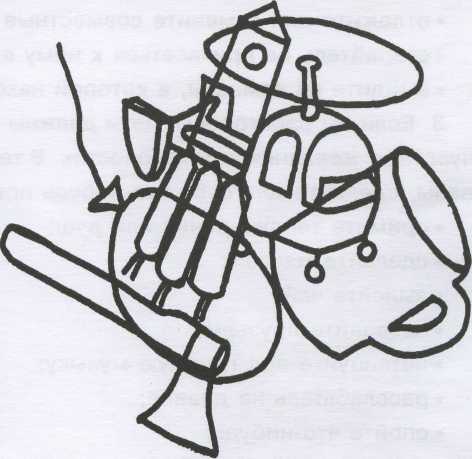 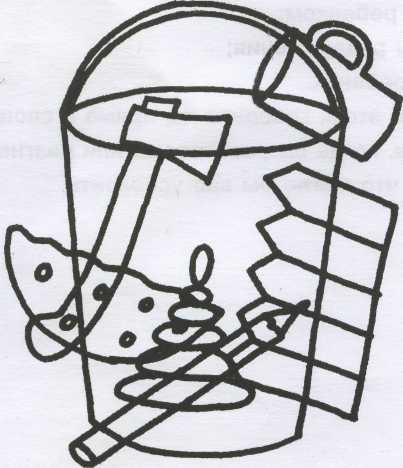 Решение ребусов, загадок«Для чего это нужно?»Психолог называет какой-то предмет. Дети называют для чего это нужно и как это можно использовать. Слово: газета, ложка и т.п. Рефлексия. Дети встают в круг. Психолог бросает каждому ребенку мяч и спрашивает, что понравилось на занятии больше всего. В конце дети аплодируют себе и всем, кто был на занятии. Занятие №14Приветствие. Пальчиковая гимнастикаМассаж ладошек, пальчиков карандашом (орехом, массажером)Большой палец встал один.           Указательный - за ним.                                   Средний будит безымянный.                         Тот поднял мизинчик малый.Встали братцы все – «Ура!»На работу им пора.Закончи рисунок воображение«Чем похожи и чем отличаются?» (развитие логического мышления)Педагог-психолог предлагает детям два предмета, дети должны провести их сравнение и указать сходство и различие. Например: слива и персик, маленькая девочка и кукла, птица и самолет, кошка и белка, апельсин и оранжевый мячик такого же размера, фломастер и мел, сыр и хлеб, груша и лампочка.«Лес, море»Педагог-психолог бросает мяч детям по очереди, называя какую-либо область обитания животных (лес, пустыня, степь, тундра, горы, джунгли, ледники, море, небо и др.). Возвращая мяч, ребенок должен назвать животное данной местности.Рефлексия. Дети встают в круг. Психолог бросает каждому ребенку мяч и спрашивает, что понравилось на занятии больше всего. В конце дети аплодируют себе и всем, кто был на занятии. Занятие №15Приветствие. Пальчиковая гимнастикаМассаж ладошек, пальчиков карандашом (орехом, массажером)Всех помощников опять                        Надо быстро сосчитать:Этот брат дрова рубил Этот братец щи варил,                        Этот брат готовил кашу                       На семью большую нашу.                  Этот веником махал, Чисто – чисто подметал.Ну а этот маленькийСпал у нашей маменьки.Упражнение «Назови одним словом»	Педагог называет видовые понятия, а дети — обобщающие слова. Например:Назовите одним словом эти предметы: картофель, капуста, лук, морковь.Овощи.Можно предложить детям обобщить следующие группы слов:Яблоко, груша, апельсин, мандарин. (Фрукты.)Ромашка, василек, роза, ирис. (Цветы.)Скрипка, пианино, гитара, труба. (Музыкальные инструменты.)Молоток, пила, лопата, топор. (Инструменты.)Мяч, кукла, мишка, кубики, пирамидка. (Игрушки.)Шкаф, стол, диван, стул, кресло. (Мебель.)Ворона, голубь, синица, воробей. (Птицы.)Бабочка, жук, кузнечик, стрекоза. (Насекомые.)Медведь, заяц, лиса, волк. (Дикие животные.)— Корова, овца, свинья, лошадь, кошка. (Домашние животные.) Если дети испытывают затруднения в назывании обобщающих понятий, ориентируясь на слуховое восприятие, можно им предложить предметные картинки с изображением той или иной родовой группы (например, рисунки с изображением разных игрушек). В этом случае дети сами называют все картинки, а потом говорят обобщающее слово.«Ритм» (развитие слухового анализатора, развитие внимания)Психолог отстукивает в ладоши  ритм, а дети его повторяют. Например, один длинный хлопок, два коротких, один длинный, два коротких. Дети должны синхронно повторить ритм. Дальше ритмы можно усложнять.Игра «Сесть - встать» (развитие внимания)Дети встают около своих стульчиков и выполняют команды, которые говорит и показывает психолог.  Сесть – дети садятся, встать – дети встают. Психолог называет и выполняет все команды вместе с детьми, но при этом специально ошибается. Задача детей внимательно слушать и точно выполнять  только те команды, которые называет психолог.Рефлексия. Дети встают в круг. Психолог бросает каждому ребенку мяч и спрашивает, что понравилось на занятии больше всего. В конце дети аплодируют себе и всем, кто был на занятии. Занятие №16Приветствие. Пальчиковая гимнастикаМассаж ладошек, пальчиков карандашом (орехом, массажером)Ивану-большаку — дрова рубить.А Ваське-указке — воду носить.А Мишке-среднему — печку топить.А Гришке-сиротке — кашку варить.А крошке-Тимошке — песенки петь.Песни петь и плясать, родных братцев потешать!Игра «Назови слова наоборот».Слон большой, а мышка .... Подушка мягкая, а стол ... . Огонь горячий, а лед .... Баба Яга злая, а Иванушка .... Река широкая, а ручеек .... Куст низкий, а дерево .... Буратино веселый, а Пьеро….Слова на букву «К».Психолог бросает  мяч ребенку, стоящему справа от него. Ребенок должен поймать мяч и назвать любое слово, начинающееся на букву «С» и вернуть мяч психологу. Далее психолог бросает мяч следующему ребенку и т.д. Эта игра проводиться на выбывание. Кто не может вспомнить и назвать больше слов – выбывает из игры. Тому ребенку, который выигрывает, остальные ребята аплодируют.«Слушай внимательно» (развитие произвольного внимания)Движущиеся по кругу дети принимают позы в зависимости от команды психолога: один хлопок – принять позу «аиста» (стоять на одной ноге, руки в стороны); два хлопка – позу «Лягушки» (присесть, пятки вместе, носки в стороны, руки между ногами на полу); три хлопка – возобновить ходьбу.)Рефлексия. Дети встают в круг. Психолог бросает каждому ребенку мяч и спрашивает, что понравилось на занятии больше всего. В конце дети аплодируют себе и всем, кто был на занятии. Дополнительные игры, упражнения«Лимон»Опустить руки вниз и представить себе, что в правой руке находится лимон, из которого нужно выжать сок. Медленно сжимать как можно сильнее правую руку в кулак. Почувствовать, как напряжена правая рука. Затем бросить “лимон” и расслабить руку:  Я возьму в ладонь лимон.  
 Чувствую, что круглый он. 
 Я его слегка сжимаю –  
 Сок лимонный выжимаю. 
 Все в порядке, сок готов.  
 Я лимон бросаю, руку расслабляю. 
 Выполнить это же упражнение левой рукой«Снежная баба» Дети представляют, что каждый из них снежная баба. Огромная, красивая, которую вылепили из снега. У нее есть голова, туловище, две торчащие в стороны руки, и она стоит на крепких ножках. Прекрасное утро, светит солнце. Вот оно начинает припекать, и снежная баба начинает таять. Далее дети изображают, как тает снежная баба. Сначала тает голова, потом одна рука, другая. Постепенно, понемножку начинает таять и туловище. Снежная баба превращается в лужицу, растекшуюся по земле.«Спящий котёнок»Представьте себе, что вы весёлые, озорные котята. Котята ходят, выгибают спинку, машут хвостиком. Но вот котята устали…начали зевать, ложатся на коврик и засыпают. У котят равномерно поднимаются и опускаются животики, они спокойно дышат (повторить 2 – 3 раза).«Рисуем глазами треугольник» (зафиксировав подбородок руками, рисуем глазами треугольник 3 раза по часовой стрелке, и 3 раза – против)«Профилактика нарушений зрения и предупреждения зрительного переутомления»Посмотреть вверх, вниз, вправо, влево. Повторить 8 раз.Дети выполняют круговые движения глаз по часовой и против часовой стрелки. Повторить 8 раз.«Найди и раскрась»Детям даются листы с изображением различных предметов, на картинках дети должны найти спрятанные предметы, попутно раскрашивая их. ЛитератураГуткина Н.И. Психологическая готовность к школе -М.: Академический Проект, 2000Куражева Н. Ю. Козлова И. А. Приключения будущих первоклассников –СПб.: Речь, 2014Осипова А.А. Диагностика и коррекция внимания: Программа для детей 5-9 лет- М.: ТЦ Сфера, 2002.ШарохинаВ.Л. Психологическая подготовка детей к школе. Конспекты занятий- М.: Книголюб, 2008